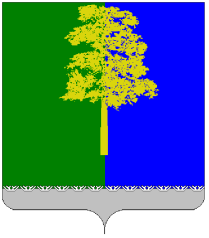 Муниципальное образование Кондинский районХанты-Мансийского автономного округа - ЮгрыАДМИНИСТРАЦИЯ КОНДИНСКОГО РАЙОНАУПРАВЛЕНИЕ  ОБРАЗОВАНИЯПРИКАЗот «27»  ноября 2013 года                                                                                                  №832пгт. МеждуреченскийОб утверждении Порядка работы территориальной психолого-медико-педагогической комиссии Кондинского района 	В связи с вступлением в действие Федерального закона от 29 декабря 2012 года № 273-ФЗ «Об образовании в Российской Федерации», в соответствии с приказом Министерства образования и науки Российской Федерации от 20 сентября 2013 года № 1082 «Об утверждении Положения о психолого-медико-педагогической комиссии», в целях оказания психолого-педагогической, медицинской и социальной помощи детям, проживающим на территории Кондинского района, испытывающим трудности в освоении основных общеобразовательных программ, развитии и социальной адаптации, приказываю:Считать утратившим силу приказ управления образования № 296 от 09.04.2012 г. «Об утверждении порядка работы и состава территориальной психолого-медико-педагогической комиссии Кондинского района».Утвердить порядок работы территориальной психолого-медико-педагогической комиссии Кондинского района в новой редакции (приложение 1).Утвердить состав территориальной психолого-медико-педагогической комиссии Кондинского района (приложение 2).Контроль исполнения приказа оставляю за собой.Начальник управления образования                                                            Н.И.Суслова  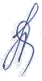 Приложение 1к приказу начальника  управления образования администрации Кондинского районаот «_____» ноября 2013 г. № _____    ПОРЯДОКработы территориальной  психолого-медико-педагогической комиссии Кондинского района  1. ОБЩИЕ ПОЛОЖЕНИЯНастоящий порядок регламентирует деятельность территориальной психолого-медико-педагогической комиссии (далее – ТПМПК Кондинского района), созданной при управлении образования администрации Кондинского района (далее Управление), включая порядок проведения комиссией комплексного психолого-медико-педагогического обследования детей.ТПМПК Кондинского района в своей деятельности руководствуется международными актами в области защиты прав и законных интересов ребенка (Конвенция о правах ребёнка, Декларация ООН о правах инвалидов), Законом Российской Федерации от 29 декабря 2012 года № 273 - ФЗ «Об образовании в Российской Федерации», Законом Российской Федерации от 2 июля 1992 года № 3185-I «О психиатрической помощи и гарантиях при ее оказании», Федеральным законом от 24 июля 1999 года № 120-ФЗ «Об основах системы профилактики безнадзорности и правонарушений», Федеральным законом от 24 ноября 1995 года № 181-ФЗ «О социальной защите инвалидов в Российской Федерации», Федеральным законом от 24 июля 1998 года № 124-ФЗ «Об основных гарантиях прав ребёнка в Российской Федерации», приказом Министерства Образования и науки РФ от 20 сентября 2013 года №1082 «Об утверждении Положения о психолого – медико – педагогической комиссии», иными нормативными актами Российской Федерации и Ханты-Мансийского автономного округа - Югры,  настоящим Порядком.Понятие «несовершеннолетний» в настоящем Порядке понимается в том же значении, что и в Федеральном законе от 24 июня 1999 года № 120-ФЗ «Об основах системы профилактики безнадзорности и правонарушений» (с изменениями и дополнениями).Управление, организации, осуществляющие образовательную деятельность на территории Кондинского района, ТПМПК информирует родителей (законных представителей) детей об основных направлениях деятельности, месте нахождения, порядке и графике работы комиссии.Информация о проведении обследования детей в комиссии, результаты обследования, а также иная информация, связанная с обследованием детей в комиссии, является конфиденциальной. Предоставление указанной информации без письменного согласия родителей (законных представителей) детей третьим лицам не допускается, за исключением случаев, предусмотренных законодательством Российской Федерации.Управление образования осуществляет обеспечение комиссии необходимыми помещениями, оборудованием, компьютерной и оргтехникой, автотранспортом для организации ее деятельности.ЦЕЛЬ, ОСНОВНЫЕ НАПРАВЛЕНИЯ ДЕЯТЕЛЬНОСТИ2.1 Цель деятельности ТПМПК Кондинского района — выявление детей с особенностями в физическом и (или) психическом развитии и (или) отклонениями в поведении, организация и проведение комплексного диагностического обследования (далее – обследование) данных детей и подготовка по результатам обследования рекомендаций по оказанию детям психолого-медико-педагогической помощи и организации их обучения и воспитания, а также подтверждение, уточнение или изменение ранее данных рекомендаций.2.2. Основными направлениями деятельности ТПМПК Кондинского района являются: 2.2.1. Проведение комплексного психолого-медико-педагогического обследования (далее – обследования) детей в возрасте от 0 до 18 лет с целью своевременного выявления особенностей в физическом и (или) психическом развитии и (или) отклонений в поведении детей.2.2.2. Подготовка по результатам обследования рекомендаций по оказанию детям психолого-медико-педагогической помощи и организации их обучения и воспитания, подтверждение, уточнение или изменение ранее данных комиссией рекомендаций.2.2.3. Оказание консультативной помощи родителям (законным представителям) детей, работникам образовательных организаций, организаций, осуществляющих социальное обслуживание, медицинских организаций, других организаций по вопросам воспитания, обучения и коррекции нарушений развития детей с ограниченными возможностями здоровья и (или) девиантным (общественно опасным) поведением.2.2.4. Оказание федеральным учреждениям медико-социальной экспертизы содействия в разработке индивидуальной программы реабилитации ребенка-инвалида.2.2.5. Осуществление учёта данных по детям с ограниченными возможностями здоровья, проживающих на территории Кондинского района.2.2.6  Участие в организации информационно-просветительской работы с населением в области предупреждения и коррекции недостатков в физическом и (или) психическом развитии и (или) отклонений в поведении детей.3. ОРГАНИЗАЦИЯ ДЕЯТЕЛЬНОСТИ КОМИССИИ3.1. ТПМПК Кондинского района создается Управлением.3.2. ТПМПК Кондинского района является постоянно действующим органом.3.3 Персональный состав и график работы (график выездных заседаний) ТПМПК Кондинского района утверждается приказом начальника Управления.3.4. В дни заседаний  ТПМПК Кондинского района и непосредственной деятельности в составе ТПМПК Кондинского района, члены ТПМПК Кондинского района освобождаются от своих обязанностей по основному месту работы с сохранением заработной платы по месту их основной деятельности.3.5. ТПМПК Кондинского района обеспечивается необходимыми помещениями, оборудованием, компьютерной и оргтехникой, транспортом для организации своей деятельности.3.6. Обследование детей, консультирование детей и их родителей, законных представителей  специалистами ТПМПК осуществляется бесплатно.3.7. Первичное диагностическое обследование ребенка осуществляется в течение двух часов (астрономические часы), повторное обследование - один час. В течение этого времени специалисты ТПМПК Кондинского района осуществляют:анализ первичной информации;непосредственное обследование ребенка;оформление каждым специалистом заключения по результатам обследования;коллегиальное обсуждение результатов обследования ребенка специалистами;оформление документации (заполнение протокола обследования, журнала учета детей, коллегиального заключения ТПМПК Кондинского района);ознакомление родителей (законных представителей) с коллегиальным заключением ТПМПК Кондинского района (под роспись).4. ПОРЯДОК ПРОВЕДЕНИЯ ОБСЛЕДОВАНИЯ ДЕТЕЙ4.1. ТПМПК имеет печать и бланки со своим наименованием, утверждённые Управлением.  4.2. В ТПМПК Кондинского района для учета работы ведется следующая документация:а) журнал предварительной записи детей на обследование в ТПМПК Кондинского района;б) журнал учета детей, прошедших обследование в ТПМПК Кондинского района;в) карта ребенка, прошедшего обследование;г) протокол обследования ребенка (далее протокол) (приложение 1 к настоящему Порядку);д) повторный протокол обследования ребенка (приложение 2 к настоящему Порядку);е) протокол консультации (приложение 4 к настоящему Порядку)ж) заключение ТПМПК Кондинского района (приложение 3 к настоящему Порядку).Документы, указанные в подпунктах «а» и «б» настоящего пункта, хранятся не менее 5 лет после окончания их ведения.Документы, указанные в подпунктах «в», «г», «д», «е» и «ж»  настоящего пункта, хранятся не менее 10 лет после достижения детьми возраста 18 лет.4.3. Обследование детей, в том числе обучающихся с ОВЗ, детей – инвалидов до окончания  срока обучения в образовательных организациях, реализующих основные или адаптированные общеобразовательные программы, осуществляется по письменному заявлению родителей (законных представителей) или по направлению образовательных организаций, а также организаций, осуществляющих социальное обслуживание.4.4 Медицинское обследование детей, достигших возраста 15 лет, проводится с их согласия, если иное не установлено законодательством РФ.4.5. Обследование детей ТПМПК осуществляется по предварительной записи. Предварительная запись на обследование ведется на основании заявления родителей (законных представителей) (приложение 5). 4.6. Родители (законные представители) несовершеннолетних ставятся в известность о необходимости предоставления в ТПМПК Кондинского района документов, указанных в п. 5.2.2. настоящего Порядка.4.7. Информирование родителей (законных представителей) ребенка о дате, времени, месте и порядке проведения обследования, а также об их правах и правах ребенка, связанных с проведением обследования, осуществляется комиссией в 5-дневный срок с момента подачи документов для проведения обследования.4.8. Обследование детей проводится в помещениях, где размещается комиссия. При необходимости обследование детей может быть проведено по месту их проживания (при наличии условий) и (или) обучения. Выездные заседания ТПМПК Кондинского района проводятся на базе муниципальных образовательных учреждений Кондинского района на основании заявок (по согласованию),  в соответствии с графиком выездных заседаний ТПМПК Кондинского района.4.9. Обследование ребенка в ТПМПК Кондинского района осуществляется каждым специалистом индивидуально или несколькими специалистами одновременно. Состав специалистов комиссии, участвующих в проведении обследования, процедура и продолжительность обследования определяются исходя из задач обследования, а также возрастных, психофизических и иных индивидуальных особенностей детей.4.10. Обследование проводится в присутствии родителей (законных представителей) детей. 4.11. Обсуждение результатов обследования и вынесение заключения комиссии производятся в отсутствие детей.4.12. В ходе обследования ведется протокол, в котором указываются сведения о ребенке, специалистах комиссии, перечень документов, представленных для проведения обследования, результаты обследования ребенка специалистами, выводы специалистов, особые мнения специалистов (при наличии) и другая информация, послужившая основанием для вынесения заключения ТПМПК Кондинского района, заключение комиссии.4.13. В заключении комиссии, заполненном на бланке, указываются:         обоснованные выводы о наличии либо отсутствии у ребенка особенностей в физическом и (или) психическом развитии и (или) отклонений в поведении и наличии либо отсутствии необходимости создания условий для получения ребенком образования, коррекции нарушений развития и социальной адаптации на основе специальных педагогических подходов;         рекомендации по определению формы получения образования, образовательной программы, которую ребенок может освоить, форм и методов психолого-медико-педагогической помощи, созданию специальных условий для получения образования.4.14.  В сложных случаях ТПМПК Кондинского района может провести дополнительное обследование ребенка в другой день. 4.15. Протокол и заключение ТПМПК Кондинского района оформляются в день проведения обследования, подписываются специалистами комиссии, проводившими обследование, и председателем комиссии (лицом, исполняющим его обязанности) и заверяются печатью ТПМПК Кондинского района. В случае необходимости срок оформления протокола и заключения комиссии продлевается, но не более чем на 5 рабочих дней со дня проведения обследования4.16. Копия заключения ПМПК Кондинского района и копии особых мнений специалистов (при их наличии) по согласованию с родителями (законными представителями) детей выдаются им под роспись или направляются по почте с уведомлением о вручении.4.17. Заключение комиссии носит для родителей (законных представителей) детей рекомендательный характер.4.18. Представленное родителями (законными представителями) детей заключение комиссии является основанием для создания органами исполнительной власти субъектов Российской Федерации, осуществляющими государственное управление в сфере образования, и органами местного самоуправления, осуществляющими управление в сфере образования, образовательными организациями, иными органами и организациями в соответствии с их компетенцией рекомендованных в заключении условий для обучения и воспитания детей.4.19 Заключение комиссии действительно для представления в указанные органы, организации в течение календарного года с даты его подписания.5. ПРАВА И ОБЯЗАННОСТИ РОДИТЕЛЕЙ (ЗАКОННЫХ ПРЕДСТАВИТЕЛЕЙ)5.1. Родители (законные представители) имеют право:5.1.1. Присутствовать при обследовании детей, обсуждении результатов обследования и обсуждении комиссией заключения, высказывать свое мнение относительно рекомендаций по организации обучения и воспитания детей;5.1.2. Защищать законные права и интересы детей, получать консультации (разъяснения) специалистов комиссии по вопросам обследования детей в комиссии и оказания им психолого-медико-педагогической помощи, в том числе информацию о своих правах и правах детей;5.1.3. Обращаться в вышестоящую (центральную психолого-медико-педагогическую комиссию Ханты – Мансийского автономного округа – Югры, Тюменской области) в случае несогласия с коллегиальным заключением ТПМПК Кондинского района, а также для определения детей с ограниченными возможностями здоровья в учреждения образования, здравоохранения и социальной защиты населения, находящиеся в ведении Ханты – Мансийского автономного округа – Югры, Тюменской области.5.2. Родители (законные представители) при прохождении детьми обследования обязаны:5.2.1. Выполнять относящиеся к ним требования настоящего Порядка о ТПМПК Кондинского района.5.2.2. Предоставляют в ТПМПК Кондинского района для проведения обследования следующие документы (в зависимости от нарушений развития ребенка и возрастных особенностей):- документ, удостоверяющий их личность, документы, подтверждающие полномочия по представлению интересов ребенка;- копию паспорта или свидетельства о рождении ребенка (предоставляются с предъявлением оригинала или заверенной в установленном порядке копии);- направление образовательной организации, организации, осуществляющей социальное обслуживание, медицинской организации, другой организации (при наличии); - выписку из истории развития ребенка или его индивидуальную медицинскую карту (приложение 6);- заключение (заключения) психолого-медико-педагогического консилиума образовательной организации или специалиста (специалистов), осуществляющего психолого-медико-педагогическое сопровождение обучающихся в образовательной организации (для обучающихся образовательных организаций) (при наличии);- представление учителя-логопеда на ребенка младшего школьного возраста (при наличии) (приложение 7);- представление учителя-логопеда на ребенка дошкольного возраста (при наличии) (приложение 8); - педагогическое представление на ребенка дошкольного возраста (приложение  9);- характеристику обучающегося, выданную образовательной организацией (для обучающихся образовательных организаций) (приложение 10);- психологическое представление на ребенка раннего возраста (от 2 до 3 лет) (при наличии) (приложение 11);- представление педагога - психолога на ребенка дошкольного возраста (3 – 7 лет, составляет педагог-психолог дошкольного образовательного учреждения) (при наличии) (приложение 12);- представление педагога – психолога  на учащегося (при наличии) (приложение 13)- .психологическое представление на ребенка с задержкой психического развития и  нарушением интеллекта для специальных (коррекционных) образовательных учреждений, классов, групп (составляет педагог-психолог, учитель-дефектолог или классный руководитель образовательного учреждения) (приложение 14);- письменные работы по математике и русскому (родному) языку, рисунки и другие результаты самостоятельной деятельности ребенка.6. ПРАВА И ОБЯЗАННОСТИ ЧЛЕНОВ ПМПК КОНДИНСКОГО РАЙОНА6.1. ТПМПК Кондинского района имеет право:6.1.1. Проводить консультативно-диагностическую работу, обследования как на базе ТПМПК Кондинского района, так и на базе образовательных учреждений Кондинского района.6.1.2. Запрашивать для обследования и проведения консультаций у родителей (законных представителей) документы о ребенке, перечисленные в п. 5.2.2.  настоящего Порядка.6.1.3. запрашивать у органов исполнительной власти, правоохранительных органов, организаций и граждан сведения, необходимые для осуществления своей деятельности;6.1.4. На основании данных индивидуального обследования составлять заключение о характере отклонений в развитии ребенка и принимать коллегиальное решение о форме организации коррекционного обучения и воспитания с учетом его психических, физических и индивидуальных возможностей и особенностей.6.1.5. Рекомендовать родителям (законным представителям) тот или иной тип и вид образовательной организации для обучения ребенка, программу социально-трудовой адаптации ребенка.6.1.6. Выдавать родителям (законным представителям) заключение с соответствующими рекомендациями, которое является основанием для направления и зачисления ребенка в специальные (коррекционные) образовательные организации (классы) I-VIII видов, организации обучения по адаптивным общеобразовательным программам.6.1.7. Определять содержание и формы работы ТПМПК Кондинского района в соответствии с целью деятельности и настоящим Порядком.6.1.8. При необходимости устанавливать связи с научно-исследовательскими и лечебными учреждениями.6.1.9. Формировать электронную картотеку (базу данных) о детях, прошедших обследование ТПМПК Кондинского района6.1.10. Осуществлять мониторинг учёта рекомендаций комиссии по созданию необходимых условий для обучения и воспитания детей в образовательных организациях, а также в семье с согласия родителей (законных представителей)  детей.6.1.11. Обращаться в Управление с предложениями о совершенствовании деятельности комиссии, о внесении изменений в настоящий Порядок.6.2. Члены ТПМПК Кондинского района обязаны:6.2.1. Руководствоваться в своей деятельности профессиональными, этическими и нравственными принципами.6.2.2. Оказывать содействие обратившимся в ТПМПК Кондинского района в получении  квалифицированной психолого-медико-педагогической и социальной помощи с использованием современных стандартизованных диагностических и коррекционно-обучающих методов и средств.6.2.3. Обеспечивать уважение и защиту человеческого достоинства обратившихся в ТПМПК Кондинского района. Соблюдать врачебную тайну, не разглашать персональные сведения о детях и информацию, относящуюся к служебной тайне.6.2.4. Обеспечивать соблюдение научно-обоснованных временных нормативов обследования детей.6.2.5. Информировать родителей (законных представителей) ребенка о дате, времени, месте и порядке проведения обследования, а также об их правах и правах ребенка, связанных с проведением обследования.6.2.6. Качественно и своевременно выполнять свои функции.ВЗАИМОДЕЙСТВИЕПМПК Кондинского района организует свою работу во взаимодействии: с участниками образовательных отношений муниципальных образовательных организаций Кондинского района по вопросам диагностирования, образования и реабилитации детей и подростков с ограниченными возможностями здоровья, психолого-медико-педагогическими консилиумами образовательных организаций, а также других образовательных организаций, расположенных на территории Кондинского района;с  врачебной комиссией, медико-социальной экспертной комиссией (МСЭК);с центральной ПМПК Ханты-Мансийского автономного округа – Югры; с организациями, осуществляющими социальное обслуживание;иными заинтересованными организациями..Приложение 1 к порядку работы территориальной психолого-медико-педагогической комиссии Кондинского района Психолого – медико - педагогическая комиссияКондинского районап. Междуреченский,ул. Толстого, 29тел. 41162ПРОТОКОЛРегистрационный № ________/ _______                      «_______» ______________ 20      годаРебенок (Ф.И.О.) _____________________________________________________________Дата рождения/ возраст _________________________________________________________Домашний адрес/телефон_______________________________________________________Кем направлен на комиссию _____________________________________________________Где обучается (воспитывается), история обучения ____________________________________________________________________________________________________________________________________________________________________________________________Перечень документов, предоставленных для проведения обследования (отсутствующие документы вычеркнуть): свидетельство о рождении ребенка (паспорт) (копия); выписки из протокола  психолого-медико-педагогического консилиума (далее ПМПк), выписка из медицинской карты, индивидуальная карта развития,  представление учителя-логопеда;; представление воспитателя на ребенка дошкольного возраста; педагогическое представление на обучающегося; психологическое представление; письменные работы по математике и русскому (родному) языку, рисунки и другие результаты самостоятельной деятельности ребенка).1. Общие сведения о ребенке Бытовые условия: отдельная квартира/общая квартира. Ребенок имеет отдельную комнату,  вместе с ребенком в комнате _______(кол-во чел)Сведения о родителяхФ.И.О. отца ___________________________________________________________________Год рождения _______________, образование ______________________________________Профессия/ место работы _______________________________________________________Ф.И.О. матери _________________________________________________________________Год рождения _______________, образование ______________________________________Профессия/ место работы _______________________________________________________Состав семьи (проживающие вместе)_______________кол-во детей___________________________Взаимоотношения_____________________________________________________________________Состояние здоровья родителей: мать_________________________________________________________________________________ отец_________________________________________________________________________________Наличие хронических (нервно-психических) заболеваний:Мать________________________________________________________________________________Отец________________________________________________________________________________Анамнестические данные о ребенке:Беременность (по счету)____Течение беременности (токсикоз, инфекции, интоксикация и др.)______________________________________________________________________________________________________________________________________________________________________Роды(по счету)____________Срок________Особенности протекания родов____________________Вес________________Длина___________________Оценка по шкале Апгар____________________Диагноз при выписке______________________________________________________________________________________________________________________________________________________________________________________________________________________________________________________________________________________________________________________________________________________________________________________________________________________________________________Раннее развитие(сроки появления показателей)Комплекс оживления_________Голову держит_________Сидит________Стоит________Ходит____Раннее речевое развитие (сроки появления показателей)Гуление_______Лепет________Первые слова_______Простая фраза______Развернутая  фраза____Перенесенные заболевания ___________________________________________________________________________________________________________________________________________________________________________________________________________________________________________________________________________________________________________________________________________________________________________________________________________________________________________________________________________________________________________________________________________________________________________________________2. Клинические особенности развития ребенкаНеврологический статус________________________________________________________________ОМС ______________________________________________________________________________М/ЗИ ______________________________________________________________________________ Ч/Н ________________________________________________________________________________ С/Р _________________________________________________________________________________К/П _________________________________________________________________________________Чувствительность ____________________________________________________________________Функция тазовых органов ____________________________________________________________________Состояние опорно-двигательного аппарата; дефект осанки, сколиоз (степень) и др.____________________________________________________________________________________________________________________________________________________________________________________________________________________________________________________________Поражение верхних и нижних конечностей, способ передвижения___________________________________________________________________________________________________________________________________________________________________________________________________________________________________________________________________________________________Состояние органов слуха (восприятие шепота и разговорной речи в метрах, состояние лорорганов) _______________________________________________________________________________________________________________________________________________________________________________________________________________________________________________________________Состояние органов зрения (заключение окулиста)  ___________________________________________________________________________________________________________________________________________________________________________________________________________________Клинические диагнозы_____________________________________________________________________________________________________________________________________________________________________________________________________________________________________________________________________________________________________________________________________________________________________________________________________________________Заключение офтольмолога/отолоринголога/ортопеда (по необходимости)_____________________________________________________________________________________________________________________________________________________________________________________________________________________________________________________________________________________Динамика  развития Положительная        _________    Волнообразная_____________ Отсутствует__________3.Психиатрический статусЖалобы обследуемого _____________________________________________________________________________________________________________________________________________________________________________________________________________________________________________________________________________________________________________________________________________________________ Сознание ___________________________________________________________________________________Ориентировка :- в месте _____________________________________________________________________________________- во времени _________________________________________________________________________________- в личности __________________________________________________________________________________ Контакт ________________________________________________________________________________________________________________________________________________________________________________ Внешний вид ___________________________________________________________________________________________________________________________________________________________________________Мышление ____________________________________________________________________________________________________________________________________________________________________________________________________________________________________________________________________________ Память _______________________________________________________________________________________________________________________________________________________________________________________________________________________________________________________________________________Интеллект _____________________________________________________________________________________________________________________________________________________________________________________________________________________________________________________________________________Настроение _________________________________________________________________________________Ведущий синдром Астено – невротический _________________________________________________________________________________________________________________________________________________________________Церебрастенический___________________________________________________________________________________________________________________________________________________________________________________________________________________________________________________________________ Неврозоподобный, невротический _________________________________________________________________________________________________________________________________________________________Повышенная двигательная возбудимость _______________________________________________________________________________________________________________________________________________________________________________________________________________________________________________Судорожные припадки ___________________________________________________________________________________________________________________________________________________________________ Апатико-астенические, апатико – адинамические _________________________________________________________________________________________________________________________________________Шизофреноподобные, аутизм _____________________________________________________________________________________________________________________________________________________________ Критика ________________________________________________________________________________________________________________________________________________________________________________Сформированность навыков самообслуживания _________________________________________________________________________________________________________________________________________________________________________________________________________________________________________Динамика  развитияПоложительная        _____________    Волнообразная__________________ Отсутствует________________Предварительный диагноз__________________________________________________________________________________________________________________________________________________________________________________________________________________________________________________________________________________________________________________________________________________________4.Данные психологического обследования Вербальное мышление Нахождение различий и сходства признаков в операциях сравнения ___________________________Классификация предметных изображений : по величине _____________________________________      по форме ____________________________, по цвету ________________________________________      по родовой категории __________________________________________________________________Выделение четвертого «лишнего» слова в ряду предъявлений _________________________________Понимание смысла сюжетной картинки, рассказа ___________________________________________Определение последовательности серии сюжетных картинок определяет / не выполняетПодбор простых и сложных аналогий  выполняет / не выполняетПонимание метафор и смысла пословиц не понимает/ понимает ______________________________Невербальное мышление*Решение логических задач на поиск недостающих фигур _______________________________________*Соотнесение предметов по форме ___________________________________________________________* Составление разрезных картинок ___________________________________________________________* Группировка геометрических фигур: по размеру ______________________________________________- по цвету ______________________________ по форме ______________________________________* Конструирование по заданному образцу  _____________________________________________________* Умение сопоставлять полученные собственные результаты с заданным образцом на основе зрительно – пространственного анализа ________________________________________________________________ Внимание * Нахождение недостающих деталей ________________________________________________________* Прямой и обратный счет произвольно расположенных цифр ____________________________________* «Что изменилось?» (нахождение различий в картинках с изображением незнакомых предметов) _____________________________________________________________________________________________* « Нелепицы» (нахождение неверных изображений на картинке) ________________________________* « Лабиринт» ___________________________________________________________________________Объем  достаточен / мал __________________________________________________________________Устойчивость норма / ______________________________________________________________________Распределение  норма /_____________________________________________________________________Переключение норма/ ______________________________________________________________________Память * Запоминание цифр в прямом и обратном порядке _____________________________________________* Запоминание предметов, геометрических фигур _____________________________________________* Запоминание и воспроизведение отдельных слов, предложений рассказа __________________________________________________________________________________________________________________* Запоминание «10 слов» ___________________________________________________________________* Опосредованное запоминание слов с опорой на предметные картинки ____________________________* Узнавание предметов «Что изменилось?»____________________________________________________* Специфические виды памяти: наглядно – образный ___________________________________________- слуховой _____________________ зрительный ____________________ двигательный _______________словесно – абстрактный ____________________________________________________________________*Объем  достаточен /______________________________________________________________________*Способ запоминания  механический / логический / смешанный*Отсроченное воспроизведение  норма / снижено ______________________________________________ Деятельность* Мотивация норма / _______________________________________________________________________* Целенаправленность присутствует / _______________________________________________________* Самоконтроль присутствует/ _____________________________________________________________* Работоспособность норма / ________________________________________________________________* Продуктивность высокая/ низкая      Истощаемость высокая / норма* Виды и эффективность помощи ____________________________________________________________* Обучаемость норма / _____________________________________________________________________ Эмоциональные и личностные особенности* Контакт вступает охотно/_________________________________________________________________*  Преобладающий фон настроения норма/ ____________________________________________________* Способность к волевому усилию норма/______________________________________________________* Проявление негативизма нет/ _____________________________________________________________* Реакция на успех  адекватная / _____________________________________________________________*  Реакция на неудачу адекватная / ___________________________________________________________*Характер интересов : инфантильный / познавательный / школьный / внешкольный / специфический* Яркие особенности личности : самооценка норма / завышена / занижена* Межличностные отношения: со сверстниками ___________________________________________________________________________________________________________________________________________________________________со старшими _______________________________________________________________________________________________________________________________________________________________________        Динамика  развития       Положительная        _____________    Волнообразная__________________ Отсутствует_____________Предварительное заключение _______________________________________________________________________________________________________________________________________________________________________________________________________________________________________________5.Данные педагогического обследования Примерный перечень вопросов для дошкольников и младших школьников- адрес, город, в котором ты живешь, знание других городов_________________________________________- времена года, их основные признаки ____________________________________________________________- дни недели __________________________________________________________________________________- домашние и дикие животные __________________________________________________________________- фрукты/ овощи ______________________________________________________________________________- мебель/ одежда _____________________________________________________________________________- любимое занятие _____________________________________________________________________________- самооценка _________________________________________________________________________________- цвета ______________________________________________________________________________________Анализ работ ____________________________________________________________________________________________________________________________________________________________________________ Кругозор : *сведения ребенка о себе, понимание родственных связей ____________________________________________________________________________________________________________________________*круг представлений об окружающем и точность этих представлений ____________________________________________________________________________________________________________________________*выраженность познавательных интересов ______________________________________________________* общительность, речевая активность __________________________________________________________Общая характеристика школьных навыков *  сформированность счетных операций _______________________________________________________________________________________________________________________________________________________- техника чтения ___________________________________________________________________________________________________________________________________________________________________________- сформированность навыков письма, грамотность _________________________________________________________________________________________________________________________________________________________________________________________________________________________________________- прочие навыки _________________________________________________________________________________________________________________________________________________________________________________________________________________________________________________________________________- уровень знаний и представлений в соответствии со степенью обучения _____________________________________________________________________________________________________________________________________________________________________________________________________________________________________________________________________________________________________________________Динамика  развития Положительная        _____________    Волнообразная__________________ Отсутствует________________Рекомендации________________________________________________________________________________________________________________________________________________________________________________________________________________________________________________________________________________________________________________________________________________________________________6.Данные логопедического обследованияСтроение и подвижность артикуляционного аппарата _________________________________________________________________________________________________________________________________________________________________________________________________________________________________________________________________________________________________________________________________Состояние общей, мелкой, артикуляционной моторики (поза Ромберга) ________________________________________________________________________________________________________________________________________________________________________________________________________________________________________________________________________________________________________________ Нарушения звукопроизношения- отсутствуют _____________________________________________________________________________- мономорфное (_________________________)____________________________________________________- полиморфное (_________________________) ___________________________________________________Нарушения темпа, ритма, мелодики речи- отсутствуют ______________________________________________________________________________- чрезмерно быстрая речь (брадилалия)__________________________________________________________- чрезмерно медленная речь (тахилалия)__________________________________________________________ - запинки, заикание __________________________________________________________________________- монотонность, отсутствие эмоциональной окраски_____________________________________________- несоответствие интонации смыслу высказывания_______________________________________________Навыки звукового анализа - количество слов в предложении _______________________________________________________________- количество  слогов в слове ____________________________________________________________________- первый звук в слове __________________________________________________________________________- последний звук в слове _______________________________________________________________________- назвать звук по порядковому номеру в слове ______________________________________________________Фонематический слух  - дифференцировка близких по звучанию фонем__________________________________________________- повторение звуковых цепочек ________________________________________________________________- повторение цепочек слогов ___________________________________________________________________Импрессивная речь (понимание речи)- понимание инструкций _______________________________________________________________________- понимание значения отдельных слов ___________________________________________________________- понимание логико – грамматических конструкций _______________________________________________Грамматический строй речи - ед. и мн. число_______________________________________________________________________________- согласование, управление, примыкание _________________________________________________________- уменьшительно – ласкательные _______________________________________________________________- падежи ____________________________________________________________________________________- пропущенные предлоги ______________________________________________________________________- пропущенные слова _________________________________________________________________________Словарный запас - название лексических групп и отдельных их составляющих _______________________________________________________________________________________________________________________________________________________________________________________________________________________________________________________________________________________________________________________________ Письмо - ошибки в написании отдельных букв ___________________________________________________________- смешение гласных ________________________________________________________________________- смешение согласных _________________________________________________________________________- оформление границ предложения____________________________________________________________- ошибки в написании окончаний ________________________________________________________________- ошибки в обозначении мягкости ______________________________________________________________- слитное написание слов ____________________________________________________________________- несоблюдение строки _______________________________________________________________________ Чтение  - побуквенное_________________________________________________________________________________- слоговое _________________________________________________________________________________- целыми словами _____________________________________________________________________________- понимание смысла прочитанного ______________________________________________________________- беглость____________________________________________________________________________________- выразительность __________________________________________________________________________Динамика  развития Положительная        _____________    Волнообразная__________________ Отсутствует______________________Выводы и заключение по результатам логопедического обследования ___________________________________________________________________________________________________________________________________________________________________________________________________________________________________________________________________________________________________________________________________________________________________________________________________________7.Особые мнения специалистов__________________________________________________________________________________________________________________________________________________________________________8.Коллегиальное заключение ПМПК Кондинского района_________________________________________________________________________________________________________________________________________________________________________________________________________________________________________________________________________________________________________________________________________________________________________________________________9.Рекомендации_________________________________________________________________________________________________________________________________________________________________________________________________________________________________________________________________________________________________________________________________________________________________________________________________Подписи специалистов, подтверждающие участие в обследовании и гарантии конфиденциальностиПредседатель _______________     Врач-психиатр _________________    Врач – невролог ___________________________________              ______________________________        _________________Логопед _________________        Дефектолог ________________      Психолог __________________ ________________________           __________________________                _____________________                                                                              Педиатр _________________       Социальный педагог _____________    Офтальмолог ___________________________________            _____________________________     _______________________Ортопед _________________      Отоларинголог _________________________________________       _____________________________С заключением и рекомендациями ПМПК Кондинского района ознакомлены,СОГЛАСНЫ                 НЕ СОГЛАСНЫ                СОГЛАСНЫ ЧАСТИЧНО Родители (законные представители)____________________________________________________________Заключение выдано          _____________________________________________________________________________                                                            (подпись родителей (законных представителей)Приложение 2 к порядку работы территориальной психолого-медико-педагогической комиссии Кондинского района Психолого – медико – педагогическая комиссияКондинского районагп. Междуреченский,ул. Толстого, 29т.41162Протокол Регистрационный № ____ /______                                                  Дата «____» ___________20___г.Общие сведенияФамилия, имя отчество ребенка _____________________________________________________Дата рождения/возраст ______________________________________________________________Посещает детский сад / школу _______________________________________________________Группа/ класс __________________ год обучения ______________________________________Дублирование программы ________________ группы/ классаОбследуется в ПМПК   повторноУ каких  специалистов и когда  наблюдалсяНевролог        да ______________________________________   нет _______Психиатр       да_______________________________________   нет  _______Дефектолог   да_______________________________________   нет  _______Логопед        да_______________________________________   нет  _______Психолог     да_______________________________________   нет  _______Госпитализировался (когда и причины) _________________________________________________________________________________________________________________________________________________________________________________________________________________________________________1.Причины обращенияИзменение образовательного маршрута ___________________________________________Мониторинг динамики развития _________________________________________________2. Клинические особенности развития ребенкаНеврологический статус______________________________________________________________________________________________________________________________________________________________________________________________________________________________________________________________________________________________________________________________________________Состояние органов слуха (восприятие шепота и разговорной речи в метрах, состояние лорорганов) ____________________________________________________________________________________________________________________________________________________________________________________Состояние органов зрения (заключение окулиста)  ___________________________________________________________________________________________________________________________________________________________________________________Клинические диагнозы_________________________________________________________________________________________________________________________________________________________________________________________________________________________________________________________Динамика  развития Положительная        _________    Волнообразная_____________ Отсутствует__________3.Заключение психиатра Жалобы обследуемого ________________________________________________________________________________________________________________________________________________________________________________________________________________________________________________________________________________________________________________________________________________ Сознание ____________________________________________________________________________________________________________________________________________________________________Динамика  развитияПоложительная        _____________    Волнообразная_________________Отсутствует_________Предварительный диагноз___________________________________________________________________________________________________________________________________________________________________________________________________________________________________________________________________________________________________________________________________________4.Заключение психолога                        Динамика  развития       Положительная        _____________    Волнообразная_____________ Отсутствует_______Предварительное заключение ____________________________________________________________________________________________________________________________________________________________________________________________________________________________________________________________________________________________________________________5.Заключение педагога                Динамика  развития Положительная        _____________    Волнообразная__________________ Отсутствует_______Рекомендации______________________________________________________________________________________________________________________________________________________________________________________________________________________________________________________________________________________________________________________________________________________6.Заключение логопеда     Динамика  развития Положительная  _____________    Волнообразная__________________ Отсутствует_________Выводы и заключение по результатам логопедического обследования ___________________________________________________________________________________________________________________________________________________________________________________________________________________________________________________________________________________________________7.Особые мнения специалистов______________________________________________________________________________________________________________________________________________________________________________________________________________________________________________________________________________8.Коллегиальное заключение ПМПК Кондинского района________________________________________________________________________________________________________________________________________________________________________________________________________________________________________________________________________________________________________________________________________________________________________________________________________________________________________________________________________________________________________________________________________________________________________________________________________________________________________________________________________________________________________________________________________________9.Рекомендации__________________________________________________________________________________________________________________________________________________________________________________________________________________________________________________________________________________________________________________________________________________________________________________________________________________________________________________________________________________________________________________________________________________________________________________________________________________________________________________________________________________________________________________________________________________________________________________________________________________________________________Подписи специалистов, подтверждающие участие в обследовании и гарантии конфиденциальностиПредседатель___________     Врач-психиатр _________________   Врач – невролог ___________________________________       ______________________________        ____________________Логопед _________________       Дефектолог ________________            Психолог _______________ ________________________           __________________________                _____________________                                                                              Социальный педагог___________     Педиатр______________    Офтальмолог _______________________________________________     ____________________        _____________________________Отоларинголог ________________       Ортопед ____________________________________________        _______________________С заключением и рекомендациями ПМПК Кондинского района ознакомлены,СОГЛАСНЫ                 НЕ СОГЛАСНЫ                СОГЛАСНЫ ЧАСТИЧНО Родители (законные представители)______________________________________________________Заключение выдано          ______________________________________________________________                                                            (подпись родителей (законных представителей)Приложение 3 к порядку работы территориальной психолого-медико-педагогической комиссии Кондинского района Заключениепсихолого-медико-педагогической комиссии Кондинского района                          ФИО ребенка________________________________________________________________________Дата рождения_______________________________________________________________________Домашний адрес, телефон ___________________________________________________________________________________________________________________________________________________Дата обследования_________________________№ протокола________________________________Рекомендации психолого – медико – педагогической комиссии Кондинского района___________________________________________________________________________________________________________________________________________________________________________________________________________________________________________________________________________________________________________________________________________________________________________________________________________________________________________________________________________________________________________________________________________________________________________________________________________________Председатель психолого-медико-педагогической комиссии Кондинского района  ____________________________________________________________________________________Врач-психиатр ______________________________________________________________________Врач-невролог _______________________________________________________________________Учитель-дефектолог___________________________________________________________________Учитель-логопед______________________________________________________________________Педагог-психолог_____________________________________________________________________Социальный педагог __________________________________________________________________Педиатр_____________________________________________________________________________    Офтальмолог________________________________________________________________________Отоларинголог________________________________________________________________________Ортопед_____________________________________________________________________________М. П.Приложение 4 к порядку работы территориальной психолого-медико-педагогической комиссии Кондинского района Территориальная психолого - медико–педагогическая комиссия Кондинского районапгт. Междуреченский, ул.Толстого 29тел.41162Протокол консультации от «___»_____2013 г.Ф.И.О.____________________________________________________________________________Дата рождения_____________________________________________________________________Домашний адрес____________________________________________________________________Причина обращения_________________________________________________________________Ф.И.О. родителей___________________________________________________________________Контактный  телефон________________________________________________________________Данные медицинского обследования:Анамнез___________________________________________________________________________________________________________________________________________________________________________________________________________________________________________________________________________________________________________________________________________Физическое состояние _______________________________________________________________________________________________________________________________________________________________________________________________________________________________________________________________Неврологический статус _______________________________________________________________________________________________________________________________________________________________________________________________________________________________________________________________Психический статус__________________________________________________________________ _______________________________________________________________________________________________________________________________________________________________________________________________________________________________________________________________Диагноз _______________________________________________________________________________________________________________________________________________________________________________________________________________________________________________________________Данные психолого-педагогического  обследования:Запас общих представлений _______________________________________________________________________________________________________________________________________________________________________________________________________________________________________________________________Восприятие (картин, текст, времени, пространства) ____________________________________________________________________________________________________________________________________________________________________________________________________________________________________________________________________________________________________________________________________________________Особенности внимания______________________________________________________________________________________________________________________________________________________________________________________________________________________________________________________________Особенности памяти_______________________________________________________________________________________________________________________________________________________________________________________________________________________________________________________________Особенности мышления_______________________________________________________________________________________________________________________________________________________________________________________________________________________________________________________________Особенности эмоционально-волевой, личностной и поведенческой сфер_______________________________________________________________________________________________________________________________________________________________________________________________________________________________________________________________Особенности речи____________________________________________________________________________________________________________________________________________________________________________________________________________________________________________________________________________________________________________________________________________________Программные навыки _______________________________________________________________________________________________________________________________________________________________________________________________________________________________________________________________ Рекомендации ТПМПК ________________________________________________________________________________________________________________________________________________________________________________________________________________________________________________________________________________________________________________________________________________________________________________________________________________________________________Председатель ПМПК_______________________ Иконникова Н.М.			Члены комиссии:Психиатр________________________________ Макаров В.А.Невролог________________________________ Огорелкова Т.Н.Психолог________________________________ Благодатных Л.С.			м.п.Логопед_________________________________ Воробьёва Т.С.Дефектолог______________________________ Шмакова Л.Г.С рекомендациями ПМПК  ознакомлены:Подпись родителей (законных представителей)____________________________________________Дата__________________________Приложение 5к порядку работы территориальной психолого-медико-педагогической комиссии Кондинского района Председателю ПМПК Кондинского района_____________________________________От ______________________________________________________________________Проживающей(его) по адресу ___________________________________________________________________________________Телефон_____________________________Паспорт № _______ серия______________ЗАЯВЛЕНИЕ.Я, ___________________________________________________________________________,являясь законным представителем ребенка ________________________________________                                                                                                         (ФИО, число, месяц, год рождения)_____________________________________________________________________________,прошу обследовать его в психолого – медико-педагогической комиссии Кондинского района  в составе: учитель – логопед, врач – невролог, учитель – дефектолог, педагог – психолог, врач-психиатр.Поставлена(ен) в известность о необходимости предоставления следующих документов для обследования в психолого – медико – педагогической комиссию Кондинского района:Амбулаторная карта.Копия свидетельства о рождении (паспорта).Педагогическое представление.Представление педагога-психолога.Представление учителя- логопеда. Тетради по математике и творческие работы (рисунки, поделки и прочие продукты творческой деятельности ребенка).Обследование проводится только в присутствии родителей (законных представителей) ребенка.Даю согласие на предоставление персональных данных (Ф.И.О., дата рождения) в БУ ХМАО – ЮГРЫ «Комплексный центр социального обслуживания населения «Фортуна». « _____» ________________ 20 _ г.                    Подпись: ________________________Приложение 6 к порядку работы территориальной психолого-медико-педагогической комиссии Кондинского района Выписка из медицинской картыФамилия, имя, отчество ребенка______________________________________________________________________________________________________________________________________________Дата рождения__________________________ Возраст______________________________________Анамнестические данные о ребенкеБеременность (по счету)____________Течение беременности______________________________Роды (по счету)_____________Срок______________________________________________________Особенности протекания родов_________________________________________________________Вес______________Длина_______________Оценка по АПГАР______________________________Раннее развитие (сроки появления показателей)Голову держит_________________Комплекс оживления____________________________________Сидит_________________Стоит___________________Ходит________________________________Раннее речевое развитие  (сроки появления показателей)Гуление_____________________Лепет___________________Первые слова_____________________Простая фраза________________________________________________________________________Развернутая фраза_____________________________________________________________________Перенесенные заболевания_______________________________________________________________________________________________________________________________________________________________________________________________________________________________________Наследственность со стороны других близких, родственников (туберкулез, венерические заболевания, психические заболевания, умственная отсталость и др.)____________________________________________________________________________________________________________________________________________________________________________________________________Заключения специалистов:1. Офтальмолог (по месту жительства). Заключение + глазное дно:_________________________________________________________________________________________________________________2. Отоларинголог (по месту жительства). Заключение:___________________________________________________________________________________________________________________________3. Педиатр (по месту жительства). Заключение:_________________________________________________________________________________________________________________________________4. Невролог (по месту жительства). Заключение:________________________________________________________________________________________________________________________________5. Хирург____________________________________________________________________________6. Психиатр (после обследования врачами, с амбулаторной картой, представлениями педагога-психолога, воспитателя и учителя-логопеда).Заключение (дает врач-психиатр): ________________________________________________________________________________________________________________________________________________________________________________________________________________________________________________________(Записи отоларинголога и офтальмолога действительны в течение 6 месяцев)Подпись врача-психиатра __________________________________________ М.П.Приложение 7 к порядку работы территориальной психолого-медико-педагогической комиссии Кондинского района Представление учителя - логопедана ребенка школьного возраста(для психолого – медико – педагогической комиссии)Фамилия, имя ребенка _________________________________________________________Дата рождения _______________________________________________________________Посещал ли детский сад / да / нет/, если да – количество лет ________________________Краткий анамнез раннего речевого развития___________________________________________________________________________________________________________________________________________________________________________________________________________________________________________________________________________________________________________________________________________________________Речевая среда и социальные условия ____________________________________________________________________________________________________________________________________________________________________________________________________________________________________________________________________________________Общая, мелкая и артикуляционная моторика ______________________________________________________________________________________________________________________________________________________________________________________________________________________________________________________________________________Строение артикуляционного аппарата ________________________________________________________________________________________________________________________Понимание речи __________________________________________________________________________________________________________________________________________Звукопроизношение ________________________________________________________________________________________________________________________________________Фонематический слух_____________________________________________________________________________________________________________________________________________________________________________________________________________________Слоговая структура ____________________________________________________________Словарный запас _______________________________________________________________________________________________________________________________________________________________________________________________________________________Грамматический строй __________________________________________________________________________________________________________________________________________________________________________________________________________________Связная речь ___________________________________________________________________________________________________________________________________________________________________________________________________________________________Темп и плавность речи _____________________________________________________________________________________________________________________________________Чтение ________________________________________________________________________________________________________________________________________________________________________________________________________________________________Письмо _____________________________________________________________________________________________________________________________________________________________________________________________________________________________________________________________________________________________________________Заключение _____________________________________________________________________________________________________________________________________________________________________________________________________________________________________________________________________________________________________________________________________________________________________________________Дата заполнения________________________        Подпись учителя – логопеда (расшифровка подписи Ф.И.О.)___________________________Печать учреждения                                                               Подпись руководителя образовательного учрежденияПриложение 8 к порядку работы территориальной психолого-медико-педагогической комиссии Кондинского района Логопедическое представлениена ребенка дошкольного возраста(для психолого –медико – педагогической комиссии)Фамилия, имя, отчество ребенка _____________________________________________________________________________________________________________________________________________Дата рождения ______________________Адрес____________________________________________Наименование образовательного учреждения _____________________________________________Группа _____________________________________ Цель обращения в психолого – медико – педагогическую комиссию _______________________________________________________________________________________________________________Родной язык _____________________________Речевое окружение ( недостатки речи у взрослых членов семьи, двуязычие) _______________________________________________________________________________________________________Раннее речевое  развитие (гуление, лепет, первые слова, фразы, ЗРР, прерывалось ли речевое развитие)_______________________________________________________________________________________________________________________________________________________________________________________________________________________________________________________________Оказывалась ли логопедическая помощь ребенку (где, когда)_____________________________________________________________________________________________________________________Особенности строения и подвижности артикуляционного аппарата_____________________________________________________________________________________________________________________________________________________________________________________________________Состояние дыхательной и голосовой функции__________________________________________________________________________________________________________________________________Звукопроизношение _____________________________________________________________________________________________________________________________________________________________________________________________________________________________________________Фонематическое восприятие (какие звуки не дифференцирует по акустическим признакам, состояние фонематического анализа и синтеза_)_____________________________________________________________________________________________________________________________________________________________________________________________________________________Состояние словаря (понимание обращенной речи, соответствует ли возрасту пассивный и активный словарный запас, нет точного значения слов, мало употребляются прилагательные, местоимения и т.д.) _______________________________________________________________________________________________________________________________________________________________________________________________________________________________________________________________Грамматический строй  речи ( как владеет функцией словоизменения, словообразования; примеры речевых нарушений) __________________________________________________________________________________________________________________________________________________________________________________________________________________________________________Связная речь  (какие фразы использует, характер рассказа, наличие языковых и выразительных средств)_______________________________________________________________________________________________________________________________________________________________________________________________________________________________________________________Симптоматика заикания____________________________________________________________________________________________________________________________________________________Логопедическое заключение __________________________________________________________________________________________________________________________________________________________________________________________________________________________________________________________________________________________________________________________Дата заполнения _______________________Подпись учителя – логопеда (расшифровка подписи – ФИО)_________________________________                          Печать учреждения                                       Руководитель ОУ        _________________________                      Приложение 9 к порядку работы территориальной психолого-медико-педагогической комиссии Кондинского района Педагогическое представление на ребенка дошкольного возраста(для  психолого-медико-педагогической комиссии)Ф.И.О. ребенка ________________________________________________________________Дата рождения ____________________ возраст ____________ группа __________________Название ДОУ _____________________________________________________________________________________________________________________________________________С какого возраста посещает данное ДОУ___________________________________________Цель обращения в психолого-медико-педагогическую комиссию (определение уровня готовности к школьному обучению, мониторинг динамики развития, определение уровня развития, нарушения поведения, и т.д.)______________________________________________________________________________________________________________________________________________________________________Сведения о семье (полная или неполная, многодетная или нет, малообеспеченная или нет, жилищные условия, стиль воспитания)_________________________________________________________________________________________________________________________________________________________________________________________________________________________________________________________________________________Физическое развитие * группа здоровья____________________ *  болеет часто / иное _________________________________*аппетит __________________________________* засыпает быстро/иное________________________________________________________ * сон спокойный/ иное _________________________________________________________Поведение в группе  и в общении со взрослыми: *понимание требований воспитателя ______________________________________________________________________________*поведение на занятиях _____________________________________________________________________________________________________________________________________*поведение в играх с детьми__________________________________________________________________________________________________________________________________Сформированность игровой деятельности *сюжет _________________________________________________________________________ *роли ________________________________*содержание__________________________________________________________________* длительность _______________________________________________________________*предпочтения (играет один, в паре, коллективно)__________________________________Состояние знаний ребенка по разделам программы *об окружающем ______________________________________________________________________________________________*математические навыки ___________________________________________________________________________________________________________________________________* рисование_______________________________________________________________________________________________________________________________________________*трудовое обучение ____________________________________________________________*какие затруднения испытывает при обучении _________________________________________________________________________________________________________________Отношение к занятиям * какие занятия предпочитает __________________________________________________________________________________________________________*устойчивость внимания _______________________________________________________*нуждается ли в помощи _______________________________________________________*заинтересованность в выполнении заданий _______________________________________* понимание сложных многоступенчатых инструкций ______________________________*отношение к неудачам_________________________________________________________Работоспособность * как включается в работу ____________________________________*переключаемость с одного вида деятельности на другой __________________________* темп работы ____________________________________________________________* когда наблюдается спад работоспособности ___________________________________Социально – бытовые навыки *самообслуживание _______________________________*помощь воспитателю, детям _________________________________________________* опрятность ________________________________________________________________Состояние общей и мелкой моторики * координация движений____________________________________________________________________________________________________*ведущая рука _________________________________ *владение ножницами __________*карандашом ____________________________ *кисточкой___________________________Эмоциональное состояние в различных ситуациях (указать ситуации) *раздражение ___________________________________________________________________________________* испуг _____________________________________________________________________*агрессия ____________________________________________________________________*истерика ___________________________________________________________________* заторможенность _________________________________________________________Индивидуальные особенности ребенка__________________________________________________________________________________________________________________________________________________________________________________________________________________________________________________________________________________Дата заполнения _________________________Подпись педагога (расшифровка подписи Ф.И.О.) ______________________________________Печать учреждения                                                                                                                 Подпись руководителя образовательного учреждения ____________________________Приложение 10 к порядку работы территориальной психолого-медико-педагогической комиссии Кондинского района Педагогическое представление на обучающегося (для психолого – медико – педагогической комиссии)В педагогическом представлении в свободной форме должны быть следующие разделы:1. Общие сведения (ФИО ребенка, дата рождения, адрес, общеобразовательное учреждение, класс, повторное обучение – в каком классе, откуда поступил (прибыл) в ОУ).2. Сведения о семье (состав семьи, социальный статус, стиль воспитания).3. Общая осведомленность и социально – бытовая ориентировка (сведения о себе, осведомленность об окружающем мире, ориентация в явлениях и предметах окружающей жизни). 4. Общая успеваемость (успеваемость по основным предметам, причина неуспеваемости, любимые и нелюбимые предметы).5. Посещаемость (причина пропусков).6. Владение письменной речью (скорость письма – соответствие норме; необходимость в дополнительных повторах предложения, слов при письме под диктовку; характер ошибок на письме – орфографические (не знает или не применяет правила), дисграфические).7. Чтение (соответствие техники чтения  требованиям школьной программы; скорость, плавность, выразительность, отсутствие «очиток»; понимание смысла прочитанного, умение запомнить прочитанное).8. Развитие устной речи (умение самостоятельно составлять рассказ, план рассказа, пересказать знакомый текст, характер трудностей ребенка – звукопроизношение, грамматическое построение фраз, построение смыслового плана текста, запоминание смыслового плана текста, запоминание словесного материала).9.Сформированность учебных навыков по математике (владение счетными операциями, элементарными геометрическими понятиями; решение уравнений; способность к решению задач – быстрота ориентировки в условии задачи и нахождении решения, необходимость в дополнительных повторах, разъяснениях, подсказке или иной педагогической помощи при выполнении задания; как усвоил программный материал).10. Сформированность школьно – значимых умений (отношение к оценкам, похвале, неуспеху; работоспособность, утомляемость; отношение к школе, к учебной деятельности – желание идти в школу; целенаправленность, умение контролировать себя, планировать свою деятельность; внимательность, активность, заинтересованность; трудности при подготовке домашнего задания, при устных и письменных ответах с места, у доски, при выполнении заданий творческого характера, при рутинной работе, при усвоении нового или повторении пройденного).11. Поведение и общение в учебной ситуации (соблюдение правил; трудности и особенности взаимоотношений со сверстниками, учителями, родителями).12. Эмоциональное состояние в учебной ситуации (раздражение, гиперактивность, агрессия, испуг, безразличие, пассивность, вялость; преобладающее настроение, неуверенность, подавленность; отношение к себе; наличие нравственных качеств).13. Развитие волевых качеств (умение управлять своими чувствами и поведением, настойчивость, упорство, отношение к трудностям).14. Общие выводы и впечатления от ребенка (в том числе положительные стороны ребенка).ДатаПодпись классного руководителяПодпись директора общеобразовательного учрежденияПечать общеобразовательного учрежденияПриложение 11к порядку работы территориальной психолого-медико-педагогической комиссии Кондинского района Психологическое представление на ребенка раннего возраста (от 2 до 3 лет)(составляет педагог-психолог дошкольного образовательного учреждения в свободной форме)ФИО ребенка, возраст, учреждение, возрастная группа________________________________________________________________________________________________________________________1. Формирование эмоционально-волевой сферы. Готовность к установлению контакта с новым взрослым, проявление инициативы в общении со взрослым, заинтересованность в сотрудничестве со взрослым; адекватность поведения, способы выражения протеста, переменчивость настроения, особенности характера, живость и яркость эмоций, интерес к результату своей деятельности, реакция на похвалу, пользование указательным жестом и т.д.2. Ознакомление с окружающим миром (осваивает дальнее пространство). Самостоятельно входит в контакт с массой предметов, познает на практике свойства предметов.3. Формирование моторики. Ведущая рука, согласованность действий рук, интерес к преднамеренному черканию, координация движений, тремор рук, гиперкинезы пальцев, манипулирование, хватание.4. Формирование познавательной деятельности.Предметная деятельность: использование предмета по функциональному назначению, соотносящие и орудийные действия, усвоение от взрослого способов действий с предметами, интерес к названию предметов и действию с ними, подражание взрослым, умение действовать по показу, готовность создавать предметный рисунок.Восприятие - целостное восприятие, ориентировка на величину, цвет, форму. Устанавливает пространственные отношения (развернутая внешняя ориентировка - примеряет).Внимание (непроизвольное) - способность сосредоточенно работать 5 минут: концентрация и устойчивость; способность удерживать внимание на объекте; истощаемость; переключение на другой вид деятельности.Память - объем зрительной, слуховой (кратковременной), полнота отсроченного воспроизведения.Воображение - приковано к предмету, который видит и обыгрывает.Мышление - наглядно-действенное - первые проявления в начале второго года жизни, умение использовать вспомогательные средства, первые обобщения, непосредственно связанные с выделением некоторых внешних и внутренних признаков предметов.Обучаемость - использует помощь взрослого, осуществляет перенос показанного способа действия на аналогичные задания., переходит от более низкого способа выполнения заданий к более высокому. Способы выполнения задания - действие силой (допустимо до 3,5 лет), перебор вариантов, целенаправленные пробы (допустимы до 5 лет), зрительное соотнесение (с 6 лет обязательно). Отношение к неудаче - неудачу оценивает (замечает неправильность своих действий, исправляет ошибки).Характер деятельности - наличие мотивации к деятельности.5. Развитие речи (в активной речи использование нескольких слов, связь слова с предметом или действием в ситуации общения со взрослым, основное средство общения, подражание взрослым, понимание элементарной инструкции, обращенной речи).6. Развитие деятельности.Игра - продолжение развития предметной деятельности (использование по назначению реальных предметов и изображающих их игрушек, овладевая множеством предметных действий, постановка цели - для чего).Рисование- изображение предмета примитивные, схематичные, отражение частей, значимых для ребенка, человек «головоног» - к концу третьего года жизни7. Новообразования. К трем годам ребенок задает вопрос «почему?»; пересказывает услышанное и увиденное по наводящим вопросам; использует сложноподчиненные и сложносочиненные предложения; понимает, что такое один, мало, много: различает левую и правую стороны; по одной характерной детали может узнать целое; рисует вертикальные и горизонтальные линии и окружности.8. Заключение педагога-психолога (психологическое развитие соответствует возрастной норме, ниже нормы, развитие опережает возрастную норму).Дата заполнения.Подпись педагога-психолога (расшифровка подписи - ФИО)________________________________Подпись руководителя  образовательного  учреждения______________________________________Печать учреждения                                                         Приложение 12к порядку работы территориальной психолого-медико-педагогической комиссии Кондинского района Представление педагога-психолога на ребенка дошкольного возраста( 3-7 лет)ФИО ребенка __________________________________________________________Дата рождения _____________________ Возраст ____________________________Группа ______________________Название учреждения __________________________________________________3. Представления ребенка о себе ( подчеркнуть, при необходимости уточнить)* возраст  знает / не знает______________________________________________________* адрес знает / не знает________________________________________________________* родственные отношения  знает / не знает_______________________________________* времена года знает / не знает_________________________________________________* названия месяцев знает / не знает_____________________________________________*дни недели знает / не знает____________________________________________________* части суток знает / не знает___________________________________________________* название страны знает / не знает______________________________________________4. Пространственные представления ( подчеркнуть при необходимости уточнить)* схема тела ориентируется/ нет________________________________________________* в пространстве относительно себя ориентируется/ нет __________________________* в пространстве относительно заданного объекта ориентируется/ нет _____________* на листе бумаги ориентируется/ нет___________________________________________* понимание пространственных предлогов понимает и использует в речи/ не понимает, не использует в речи ______________________________________________* понимание и использование наречий (высоко, близко, далеко и т.д) понимает и использует в речи/ не понимает, не использует в речи _________________________________________5. Конструктивные способности * выкладывание фигуры по образцу умеет/ нет __________________________________* составление разрезных картинок умеет/ нет ___________________________________* работа с кубиками умеет/ нет ________________________________________________* графическая деятельность норма/ ниже возрастной нормы _______________________6. Восприятие цвета, формы, величины (нужное подчеркнуть)    *соотносит        *путает         *называет     *действует методом проб и ошибок _______________________________________________________________________________________________________________________________________________________7. Внимание, работоспособность:устойчивость ___________________  	концентрация _________________________переключаемость ________________ 	утомляемость _________________________8. Память (преобладающая модальность):зрительная _____________________	слуховая ______________________________механическая ___________________	смешанная __________________________кратковременная ________________	долговременная ___________________________9. Мыслительные операции:обобщение ____________________	классификация ___________________________сериация ______________________	сравнение _____________________________понимание причинно-следственных связей _______________________________________понимание скрытого смысла ___________________________________________________аналитико-синтетическая деятельность __________________________________________10. Особенности чувств, эмоций, воли (в том числе нарушение эмоционально-волевой сферы) __________________________________________________________________________________________________________________________________________________________________________________________________________________________11. Личность и поведение (характер и темперамент) ___________________________________________________________________________________________________________________________________________________________________________________________________________________________________________________________________12. Деятельность личности (ведущий вид деятельности) ______________________________________________________________________________________________________13. Особенности игровой деятельности *соответствует возрасту _____________________________________________________*соответствует более раннему возрасту __________________________________________*игра отсутствует ___________________________________________________________* иное ______________________________________________________________________14. Степень обучаемости *насколько быстро усваивает новые понятия______________________________________* восприимчивость к помощи педагога__________________________________________* восприимчивость к помощи других детей ____________________________________15. Используемый вид помощи *стимулирующий______________________________________________________________*направляющий ____________________________________________________________*обучающий _______________________________________________________________16. Латерализация (нужное подчеркнуть)*праворукий   * леворукий      *амбидекстр17. Заключение и предложения: ________________________________________________________________________________________________________________________________________________________________________________________________________________________________________________________________________________________________________________________________________________________________«___» ______________ 200 __ г.Психолог _______________________ / ______________ /Руководитель ОУ ________________ / ______________ /М.П.Приложение 13к порядку работы территориальной психолого-медико-педагогической комиссии Кондинского района Представление педагога – психолога на учащегося(для психолого – медико – педагогической комиссии)Ф.И.О. ученика ______________________________________________________________________Наименование образовательного учреждения ____________________________________________Дата рождения __________________________ возраст __________________ Класс _____________1. Особенности поведения ребенка в момент обследования:___________________________________________________________________________________________________________________________________________________________________________________________________________2. Характер деятельности в момент обследования____________________________________________________________________________________________________________________________________________________________________________________________________________________3. Изменение характера деятельности и эмоционального фона в момент утомления: ______________________________________________________________________________________________________________________________________________________________________________________4. Работоспособность______________________________________________________________________________________________________________________________________________________5. Темп деятельности_______________________________________________________________________________________________________________________________________________________6. Понимание инструкций ______________________________________________________________7.Критичность _______________________________________________________________________8. Особенности внимания (результаты диагностики)__________________________________________________________________________________________________________________________________________________________________________________________________________________ Качественный анализ _____________________________________________________________________________________________________________________________________________________9. Особенности мнестической деятельности  (результаты диагностики) _________________________________________________________________________________________________________________________________________________________________________________________________Качественный анализ _______________________________________________________________________________________________________________________________________________________10.Особенности интеллектуального развития (результаты диагностики) _________________________________________________________________________________________________________________________________________________________________________________________________*Сформированность мыслительных операций: анализ и синтез __________________________________________________________________________________________________________________*уровень овладения операциями обобщения _______________________________________________*сравнения__________________________ * классификации __________________________________*способность устанавливать причинно – следственные связи_______________________________Качественный анализ__________________________________________________________________11. Уровень обучаемости: *скорость обучения ____________________________________________*необходимый объем помощи___________________________________________________________*перенос сформированного навыка на аналогичный материал _______________________________12.Особенности эмоционально – волевой сферы: *мотивация _______________________________*эмоциональная уравновешенность ______________________________________________________*гиперактивность_________________________________ *двигательная расторможенность_______________________________* соответствие уровня притязания возможностям _______________________*адекватность самооценки _________________________________________________*уровень тревожности _______________________________ *упрямство, устойчивость собственного мнения___________________________________ * самоконтроль ________________*адаптивные способности _____________________________ *коммуникативность, излишняя погруженность в себя _________________________________________________________________13.Особенности поведения: *в коллективе сверстников _____________________________________* с педагогами _______________________________________________________________________*особенности детско – родительских отношений _________________________________________*соблюдение и принятие правил поведения в школе ________________________________________Заключение ______________________________________________________________________________________________________________________________________________________________________________________________________________________________________________________________________________________________________________________________________________________________________________________________________________________________Дата заполнения _______________________     Подпись педагога – психолога( расшифровка подписи ФИО) ________________________________Печать учреждения                                            Руководитель ОУ ______________________________Приложение 14к порядку работы территориальной психолого-медико-педагогической комиссии Кондинского района Психологическое представление на ребенка с задержкойпсихического развития и нарушением интеллекта для специальных (коррекционных) образовательных учреждений, классов, групп(составляет педагог-психолог,  учитель-дефектолог или классный руководитель  образовательного учреждения)1. Общие сведения о ребенке:фамилия, имя, отчество;дата рождения;срок обучения в данном образовательном учреждении.2. Семья ребенка (взаимоотношения ребенка с другими членами семьи)3. Особенности деятельности:предметная (неспецифическое манипулирование предметами, специфическое манипулирование предметами, функциональное использование предметов, орудийные действия, соотносящие действия);игровая (создание игровой ситуации, принятие роли, использование предметов заместителей);продуктивные виды деятельности: рисование, лепка, аппликация (владение карандашом, ножницами, кистью).4. Особенности познавательной сферы:адаптация;контактность;познавательные интересы, любознательность (испытывает или не испытывает потребность в познании; темп выполнения заданий: замедленный, требуется больше времени, чтобы воспринять предлагаемый материал; требуется постоянное побуждение, т.е. без стимулирующих вопросов не может выполнить задание).5. Особенности внимания:легко ли привлекается, устойчивость;легко ли переключается внимание с одного вида деятельности на другой;объем внимания;степень развития произвольного внимания.6. Особенности восприятия:восприятие формы, величины, цвета;восприятие пространственного расположения (узнавание частей тела; ориентировка в сторонах собственного тела; способность к выполнению заданий, требующих осознанного понимания пространственных понятий: слева, справа, сверху, внизу, между, на, под и т.д.; ориентировка на плоскости листа);сформированность представлений о временных отношениях (времена года, части суток, дни недели);точность и осмысленность восприятия;понимание главного воспринимаемого;понимание содержания картин, текстов.7. Особенности памяти:преобладающий тип памяти (зрительная, слуховая, моторная, смешанная);что лучше запоминает (цифры, стихи, факты, описания);быстрота и точность запоминания;индивидуальные особенности памяти;объем слухоречевой кратковременной памяти_________________слов                                 долговременной памяти_________________слов8. Особенности мышления:наглядно-действенное (складывание матрешки, пирамидки, разрезных картинок);наглядно-образное (выполнение заданий посредством зрительного соотнесения);словесно-логическое (способность обобщать, делать выводы; умение сравнивать; установление причинно-следственных связей).9. Особенности речи:дефекты произношения;особенности импрессивной речи;особенности экспрессивной речи (запас слов, грамматический строй речи, эмоциональная окраска речи; умеет ли давать полные ответы на вопросы и связно рассказывать).10. Математические представления (усвоение программного материала).11. Знания и представления об окружающем (усвоение программного материала).12. Особенности личностного развития:Эмоционально-волевая сфера:преобладающее настроение;наличие аффективных вспышек;способность к волевому усилию;проявление негативизма;соблюдение правил поведения;уровень притязаний и самооценка.13. Умение учиться, обучаемость:организованность, выполнение требований, особенности усвоения учебного материала, результаты оказанной взрослым помощи;мотивы учебной деятельности;прилежание, отношение к похвалам, порицанию воспитателя.14. Психологические синдромы, нарушенияДата заполненияПодпись учителя-дефектолога (расшифровка подписи - ФИО)_______________________________Подпись руководителя образовательного учреждения_______________________________________Печать учреждения                                                       Приложение 2 к приказу начальника  управления образования администрации Кондинского районаот «_____» ноября 2013 г. № _____    Состав территориальной психолого-медико-педагогической комиссии Кондинского района    Председатель территориальной психолого-медико-педагогической комиссии Кондинского района  Иконникова Наталья Михайловна, главный специалист отдела по общему и дошкольному образованию Управления образования администрации Кондинского районаЗаместитель председателя территориальной психолого-медико-педагогической комиссии Кондинского района  Благодатных Любовь Сергеевна, начальник отдела психолого-педагогического сопровождения МКУ «Центр обеспечения функционирования развития образовательных учреждений Кондинского района»Секретарь территориальной психолого-медико-педагогической комиссии Кондинского района  Благодатных Любовь Сергеевна, начальник отдела психолого-педагогического сопровождения МКУ «Центр обеспечения функционирования развития образовательных учреждений Кондинского района»Члены территориальной психолого-медико-педагогической комиссии Кондинского района:Члены территориальной психолого-медико-педагогической комиссии Кондинского района:Учитель-логопедВоробьева Татьяна Сергеевна, логопед отдела психолого-педагогического сопровождения МКУ «Центр обеспечения функционирования развития образовательных учреждений Кондинского района» Педагог-психологБлагодатных Любовь Сергеевна, начальник отдела психолого-педагогического сопровождения МКУ «Центр обеспечения функционирования развития образовательных учреждений Кондинского района»Учитель-дефектолог Шмакова Людмила Германовна, дефектолог отдела психолого-педагогического сопровождения МКУ «Центр обеспечения функционирования развития образовательных учреждений Кондинского района» Психиатр Макаров Вадим Анатольевич, эксперт МКУ «Центр обеспечения функционирования развития образовательных учреждений Кондинского района»Невролог Огорелкова Татьяна Николаевна, эксперт МКУ «Центр обеспечения функционирования развития образовательных учреждений Кондинского района»Социальный педагог (по согласованию)Привлеченный специалистПедиатр (по согласованию)Привлеченный специалистОфтальмолог (по согласованию)Привлеченный специалистОтоларинголог (по согласованию)Привлеченный специалистОртопед (по согласованию)Привлеченный специалист